WHO?                                 The  __________Do/didDoes what WHERE?                     to the _________    WHERE?                             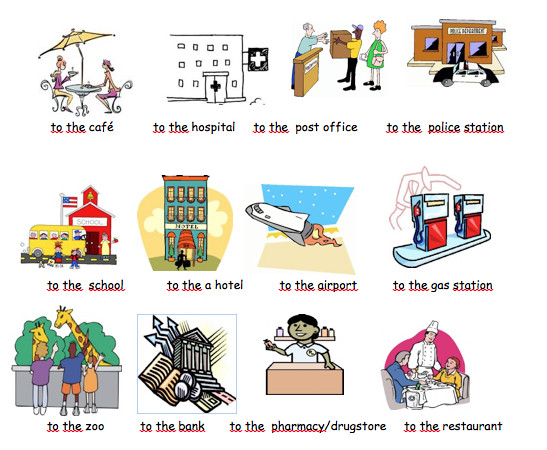 walksgoes drivesrunscyclestakes a subwaytakes a traintakes a bustakes a taxi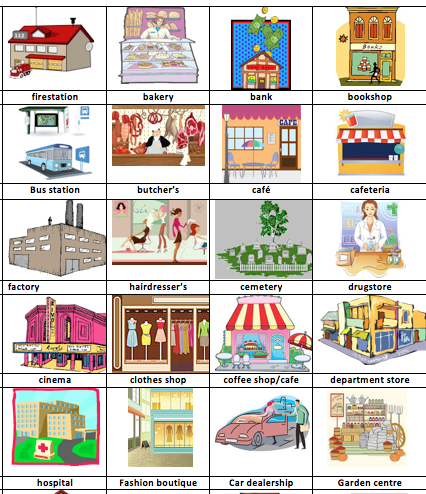 